3 классKонтрольная работа по теме: “ANIMALS”  Match: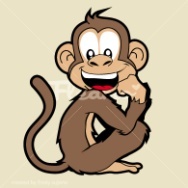 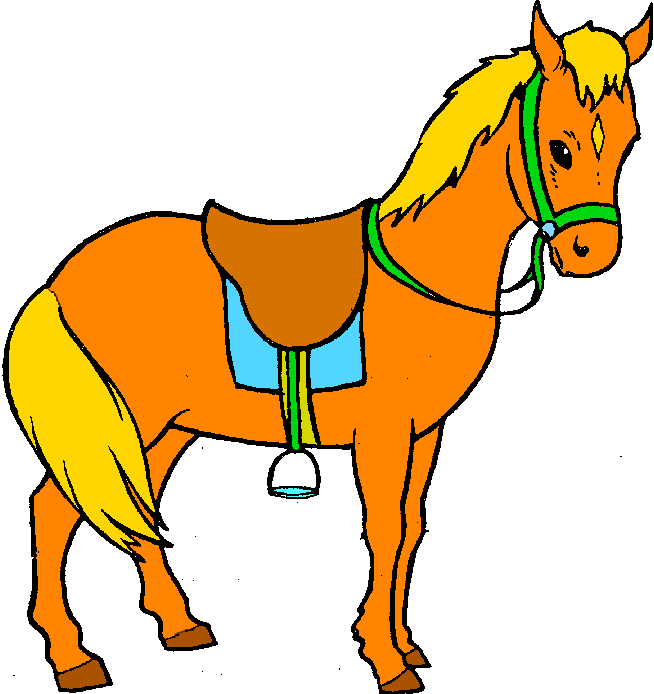 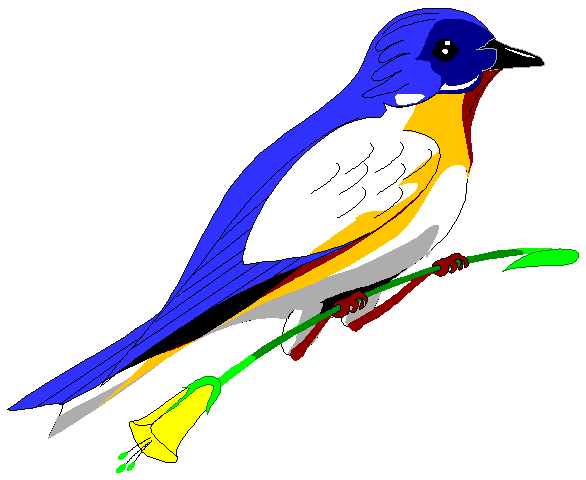 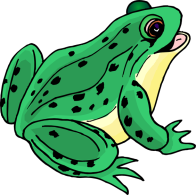 1.----------------      2.---------------------        3.--------------------             4.--------------------a) frog       b) girl    c) fish    d) boy    e) horse    f) chimp    g) clown   h) bird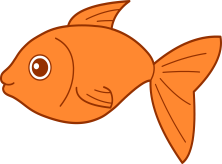 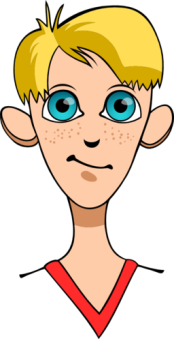 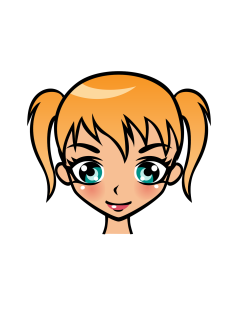 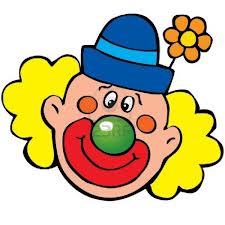  5) ---------------     6) ------------------                   7)--------------------                   8)---------------------II. Guess: What can…?climb          sing       jump       swim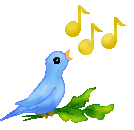 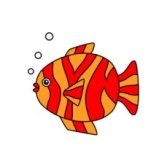 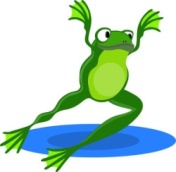 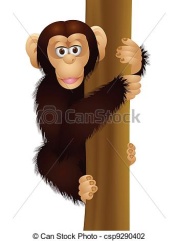    III. Complete:---------------- can swing.                3. ------------------- can fly.------------------- can dance.               4. ------------------- can run.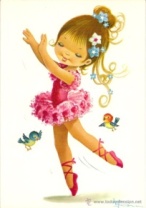 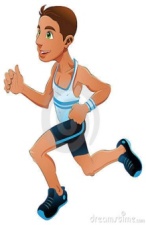 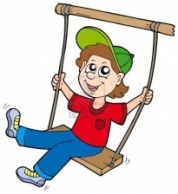 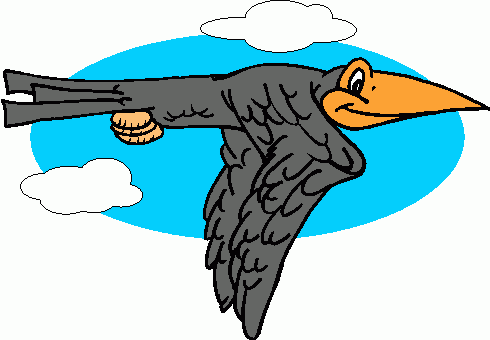           Meg                           Sam                                Bob                                     BirdIV. Read and choose.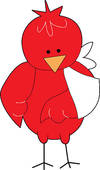 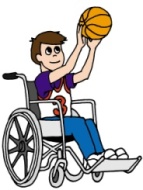 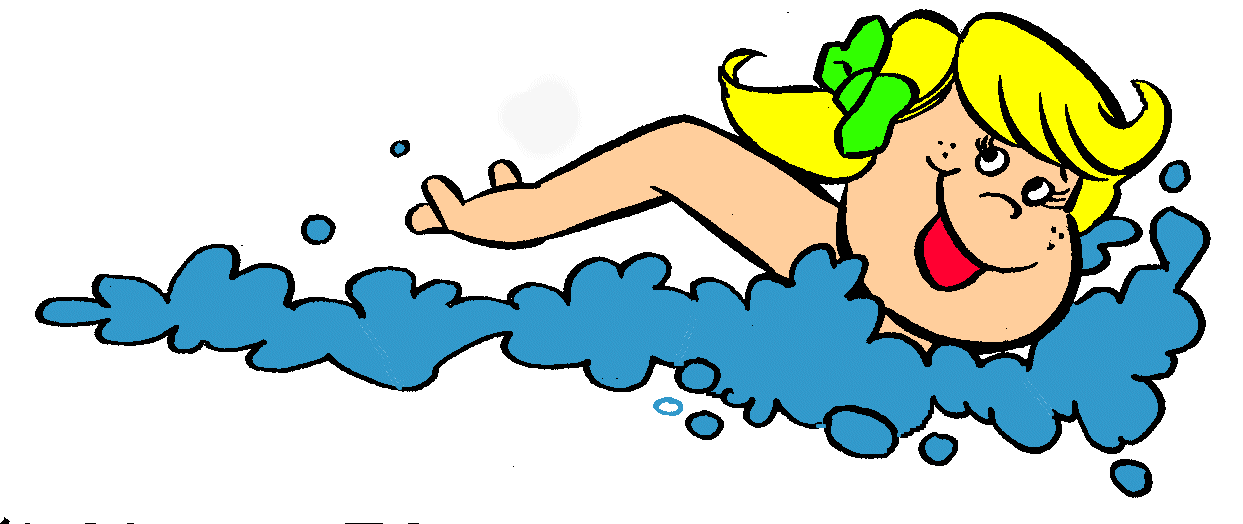 Can a bird fly?                   Can you run?                                 Can you swim?Yes, it can.                          Yes, I can.                                      No, I can`t.No, it can`t.                        No, I can`t.                                    Yes, I can.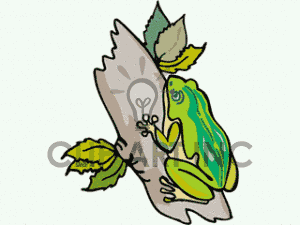 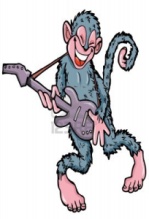 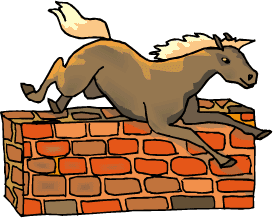 Can a frog climb?                           Can a chimp sing?                                     Can a horse jump? No, it can`t.                                     Yes, it can.                                                  No, it can`t.Yes, it can.                                       No, it can`t.                                                Yes, it can.